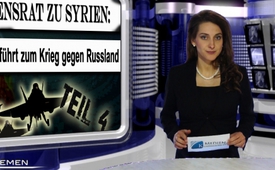 US-Friedensrat zu Syrien: Flugverbotszone führt zum Krieg gegen Russland (Teil 4)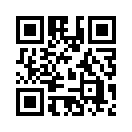 US-Friedensrat zu Syrien: Flugverbotszone führt zum Krieg gegen Russland
Immer wieder wird Russland vorgeworfen, in Syrien gezielt Zivilisten anzugreifen. Zuletzt berichteten die westlichen Massenmedien am 27. Oktober 2016 über einen angeblichen Luftangriff der russischen Armee auf ein Schulhaus. Trotz fehlender Beweise ist für die westlichen Regierungen klar: Zum Schutz der Zivilisten braucht es eine Flugverbotszone über Syrien. Bislang jedoch hat Russland mit seinem Veto im UN-Sicherheitsrat eine Flugverbotszone verhindert.US-Friedensrat zu Syrien: Flugverbotszone führt zum Krieg gegen Russland
 
Immer wieder wird Russland vorgeworfen, in Syrien gezielt Zivilisten anzugreifen. Zuletzt berichteten die westlichen Massenmedien am 27. Oktober 2016 über einen angeblichen Luftangriff der russischen Armee auf ein Schulhaus. Trotz fehlender Beweise ist für die westlichen Regierungen klar: Zum Schutz der Zivilisten braucht es eine Flugverbotszone über Syrien. 

Bislang jedoch hat Russland mit seinem Veto im UN-Sicherheitsrat eine Flugverbotszone verhindert. Joe Jamison, Vorstandsmitglied des US-Peace-Council warnt, dass eine Flugverbotszone über Syrien noch viel schlimmere Konsequenzen habe als in Libyen: „Dies ist ein äußerst gefährlicher Moment!“, so Jamison. Libyen wurde, nach Errichtung einer Flugverbotszone, während sieben Monaten unter US-Führung von den NATO-Streitkräften bombardiert und zerstört. Auch der US-amerikanische Marinegeneral Joseph Dunford warnte am 22.9.16, dass die Durchsetzung einer Flugverbotszone in Syrien einen US-amerikanischen Krieg sowohl mit Syrien als auch mit Russland bedeuten würde. Denn deren Luftstreitkräfte seien in vollem Einsatz und hätten nicht vor, die Kampagne zur Vernichtung der Terrormilizen in Aleppo zurückzufahren. Wieso aber drängen die USA und ihre Verbündeten trotz dieser Gefahr auf eine Flugverbotszone? Es scheint, dass die Konfrontation mit Russland ganz bewusst provoziert werden soll.

Der Präsident des US-Friedensrates, Alfred Marder, bringt diese prekäre Situation wie folgt auf den Punkt:
 „Es wurde in den letzten Jahren ziemlich offensichtlich, dass das, was wir von der Presse gelesen und gehört haben, nicht schlüssig sein konnte. Wir sehen hier dieselben Muster wie bei anderen Invasionen, wo jeweils die Führung eines Landes dämonisiert und dies als Rechtfertigung dafür herangezogen wird, sich in die inneren Angelegenheiten anderer Länder einzumischen.von and.Quellen:http://www.kla.tv/9185
https://de.sputniknews.com/politik/20111006260847626
http://www.kla.tv/9271
http://www.kla.tv/9176
http://www.wsws.org/de/articles/2016/09/27/syre-s27.html
http://uspeacecouncil.org
https://www.youtube.com/watch?v=TdBbQYYB1oc( Deutsch)
https://www.youtube.com/watch?v=Yc-RmAVK8Pg( Englisch)Das könnte Sie auch interessieren:#Syrien - www.kla.tv/Syrien

#UnruhenSyrien - in Syrien - www.kla.tv/UnruhenSyrienKla.TV – Die anderen Nachrichten ... frei – unabhängig – unzensiert ...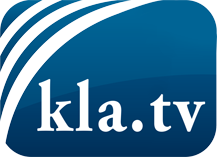 was die Medien nicht verschweigen sollten ...wenig Gehörtes vom Volk, für das Volk ...tägliche News ab 19:45 Uhr auf www.kla.tvDranbleiben lohnt sich!Kostenloses Abonnement mit wöchentlichen News per E-Mail erhalten Sie unter: www.kla.tv/aboSicherheitshinweis:Gegenstimmen werden leider immer weiter zensiert und unterdrückt. Solange wir nicht gemäß den Interessen und Ideologien der Systempresse berichten, müssen wir jederzeit damit rechnen, dass Vorwände gesucht werden, um Kla.TV zu sperren oder zu schaden.Vernetzen Sie sich darum heute noch internetunabhängig!
Klicken Sie hier: www.kla.tv/vernetzungLizenz:    Creative Commons-Lizenz mit Namensnennung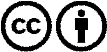 Verbreitung und Wiederaufbereitung ist mit Namensnennung erwünscht! Das Material darf jedoch nicht aus dem Kontext gerissen präsentiert werden. Mit öffentlichen Geldern (GEZ, Serafe, GIS, ...) finanzierte Institutionen ist die Verwendung ohne Rückfrage untersagt. Verstöße können strafrechtlich verfolgt werden.